                                              INSERT 70 V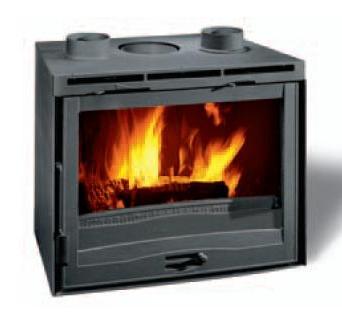 Rozměry        v x š x h  (mm )           690 x 550 x 450          Výkon                             kW                          9Váha                                kg                          145Průměr kouřovodu       mm                       160Otvírání dveří                                       pravé/levéSekundární spalování                               anoPřívod externího vzduchu                       anoKomínová klapka                                      anoVentilátory rozvodu vzduchu                 anoVývody na rozvod tepla                          anoVhodné na přestavbu klasických krbůMateriál                                                     litina